Celebrating the Richness of God’s GraceProclaiming the Kingdom: beginning in + Please stand if you are ableTo enhance our worship, please turn off all cell phones and electronic devices.Prelude and Silent Prayer                                                    Welcome, Announcements and GreetingLighting of the Advent CandleCall to WorshipWorship with Song (please stand or sit as you wish)Children’s Message+Hymn #224                                                  Good Christian Friends, RejoiceSpecial Music                 Come, Thou Long-Expected Jesus                       Bell ChoirScripture Reading                                                                 Matthew 24:36-44Message                                                                                    Pastor Dale Stiles+Hymn #171                                          There’s Something About That NamePrayers Service of Holy Communion                                                    Hymnal #12-13     Invitation          Confession and Pardon      The Great Thanksgiving     Words of Institution     Lord’s Prayer     Sharing the Bread and Cup  (gluten free available)            Offering (please bring your gifts as you come to commune)     Communion Blessing+Benediction +Hymn #251                                                         Go, Tell It on the Mountain+Dismissal	Leader: Go in peace to love and serve the Lord!	     All: Thanks be to God!+Postlude   Thank you for worshiping with us this morning!This Week’s Calendar…Monday, December 2   4-6p   Community Dinner at Zion Lutheran Church, Chisago City  6:00p   Bell ChoirTuesday, December 3Wednesday, December 4  6:00p   Adult Bible Study – Book of Ephesians  7:00p   Confirmation  7:00p   Choir  8:00p   Worship TeamThursday, December 5Friday, December 6Pastor’s Day OffSaturday, December 7Next Sunday, December 8   2nd Sunday of Advent  9:00a   Worship / Sunday School10:15a   FellowshipLast week’s offering: $2,350		Budgeted Weekly: $3,693Monthly giving (Nov.): $16,093.09	Budgeted Monthly: $16,004Attendance last Sunday: 78 Children at First‘Worship Bags’ are in the foyer for children to borrowA Nursery for babies and toddlers is available every SundayPlease Pray For: Cole Anderson; Sandy Danielson; Brad Elshaug;Brian Elshaug; Olga Determan; Nate Clark; Baby Lilly: Ed OswaldHere’s What’s Happening…Fellowship: Join us for coffee & treats in the fellowship hall following the service.Our Mission Focus this month: The Gideons. The Gideons International began distributing the Word of God in 1908. Today, they have more than 300,000 members—and an untold number of supporters—in 200 countries, territories and possessions across the globe. These dedicated individuals give their time and money to make it possible for others to learn about the love of God by giving them access to His Word.Choir Director/Accompanist: We are seeking a Choir Director/Accompanist to begin as soon as possible. This is stipended position ($1,200/annually).        If interested in this position please contact Pr. Dale directly.Meals On Wheels: If you would consider volunteering to deliver Meals On Wheels, once a month, please see Juanita Morgan.Foundation Mission: Just a reminder from the Foundation Board that our mission is to assist church members in funding activities that lead to a more Christ-centered life. This applies to both adult and children’s events. Applications for funding are located in the Foundation po box located outside the church office. If you have any questions, please talk to Donn Arnold, Dick Berglund, Cyndi Keesee, Susan Hernick, Lois Anderson, or Dari Ferguson.Foundation Board Position Open: The Foundation Board is looking for an individual to fill an opening on its Board. No financial expertise is required. If you are interested, please contact Donn Arnold for more details. Living Nativity: Saturday, Dec. 14. Sign up sheet is in the fellowship hall!Cookies for Living Nativity: We are in need of LOTS of cookies for the Living Nativity! We invite the people who watch the nativity inside for hot chocolate and cookies between shows. So, as you are doing your Christmas baking, set aside a few dozen cookies and bring them to church by Saturday December 14th. See Katie Leadholm with questions.Christmas Cookie Youth Fundraiser is coming!If you'd like some help with Christmas baking...check this out...You can order a festive wrapped platter containing SIX dozen homemade cookies and treat for $30! See Angela RempelEwert. Snow Shoveling: The Trustees are making a call list of people to help with shoveling off the walks on Saturdays and Sunday this winter. If you would be able to help, contact Lloyd at 651-213-3110.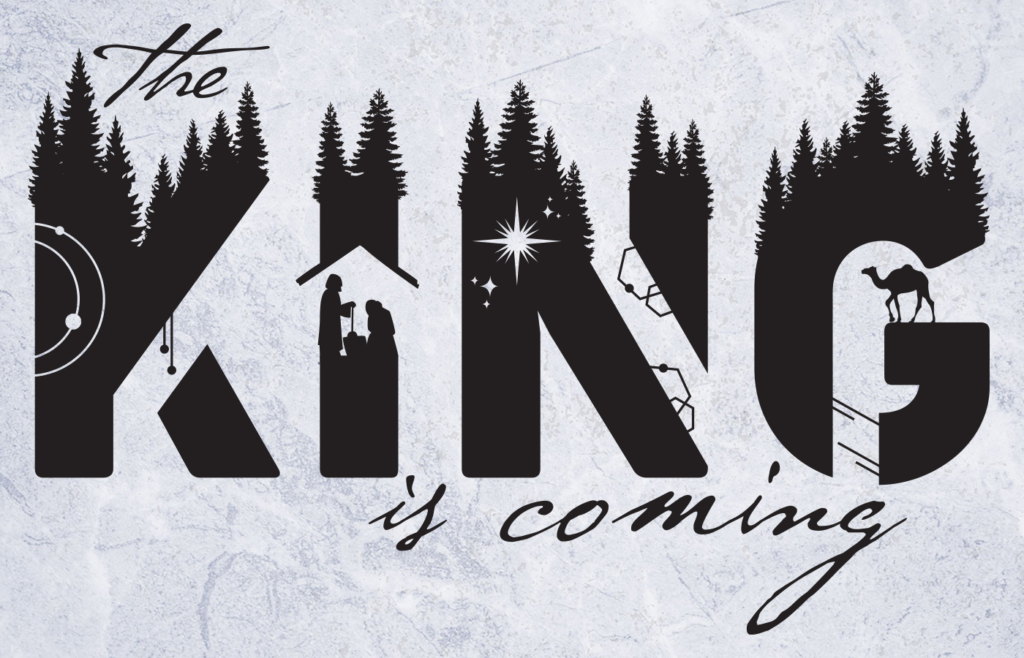 First United Methodist ChurchPhone: 651.257.4306Email:  office@lindstrommethodist.orgwww.lindstrommethodist.orgDecember 1, 2019    9:00 a.m.                  